	ПРОЄКТ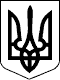 ЄМІЛЬЧИНСЬКА СЕЛИЩНА РАДА ЖИТОМИРСЬКОЇ ОБЛАСТІРІШЕННЯ  Двадцять друга   сесія	                VІІІ скликання"02 " листопада 2023 року	смт Ємільчине	                 № Про затвердження Положення про порядок встановлення меморіальних   дошок  на території Ємільчинської громади                            Керуючись статтями 25, 26, 59 Закону України «Про місцеве самоврядування в Україні»,  наказом державного комітету України з будівництва та архітектури, Міністерства культури і мистецтв України від 30.11.2004р.м № 231/806 «Про затвердження Порядку спорудження (створення) пам’ятників і монументів», з метою увічнення і вшанування пам’яті загиблих воїнів Ємільчинська селищна рада ВИРІШИЛА:Затвердити Положення про порядок встановлення меморіальних  дошок на території Ємільчинської селищної ради  (додається).Контроль за виконанням цього рішення покласти на постійну комісію  селищної ради з гуманітарних питань, регламенту, законності, депутатської діяльності та етики.Селищний голова	                                                                                    Сергій ВОЛОЩУК                                                                      ЗАТВЕРДЖЕНО                                                                                                     Рішення 22 сесії  Ємільчинської                                                                                                     селищної ради                                                                                                     02 листопада 2023 року  №   ПОЛОЖЕННЯ
про порядок встановлення
меморіальних  дошок на території Ємільчинської громади            Встановлення меморіальних дошок на території Ємільчинської селищної територіальної громади є однією з форм увічнення пам’яті про осіб, які загинули (померли), захищаючи Україну, та життєдіяльність яких тісно пов’язана з історією Ємільчинської селищної територіальної громади. I. Загальні положення1.1.Положення про порядок встановлення меморіальних  дошок на приміщеннях Ємільчинської громади (далі – Положення) розроблено відповідно до Закону України «Про місцеве самоврядування в Україні», наказу державного комітету України з будівництва та архітектури, Міністерства культури і мистецтв України від 30.11.2004р. №231/806 «Про затвердження Порядку спорудження (створення) пам’ятників і монументів».1.2.Положення визначає:- критерії, що є підставами для ухвалення рішень про увічнення пам’яті осіб, які загинули, захищаючи Україну;-  порядок розгляду та вирішення питань про встановлення меморіальних дошок;- порядок обліку меморіальних дошок,  відповідальність за їх стан та збереження.ІІ. Підстави для прийняття рішень про встановлення меморіальних дошок2.1.  Увічнення пам’яті загиблих осіб, яким посмертно присвоєно звання Герой України за громадянську мужність, патріотизм, героїчне відстоювання конституційних засад демократії, прав і свобод людини, самовіддане служіння Українському народові, військовослужбовців, які загинули,  або померли внаслідок поранення, контузії чи каліцтва чи інших ушкоджень, одержаних під час виконання бойових завдань по захисту Батьківщини, а також внаслідок захворювання, пов’язаного з перебуванням на фронті.ІІІ. Порядок розгляду і реалізації клопотань3.1. Клопотання про встановлення меморіальних дошок подаються від підприємств і організацій всіх форм власності та підпорядкування, громадських організацій, юридичних і фізичних осіб, ініціативних груп на ім’я селищного голови, який направляє їх на розгляд комісії. 3.2.  У клопотанні необхідно обґрунтувати доцільність встановлення меморіальної дошки, запропонувати місце розташування, зазначити, за рахунок яких громадських чи благодійних  організацій, фізичних, юридичних осіб  буде здійснюватися виготовлення і встановлення.  До клопотання додається біографічна або історична довідка про людину, на честь якої встановлюється меморіальна дошка  з обов’язковим посиланням на документи чи інші джерела інформації, ескізний проект розміром не більше 50*70 (копії архівних, нагородних документів, що підтверджують достовірність і значущість особи, пам’ять про яку увічнюється і текст напису,  довідка з вказівкою періоду проживання особи, на честь якої встановлюється меморіальна дошка,  згода членів сім’ї особи, пам’ять про яку увічнюється, якщо є можливість отримання такої згоди).3.3. Написи на меморіальних   дошках подаються державною мовою в простій, стислій формі без скорочень. 3.4. Комісія з увічнення пам’яті осіб є постійно діючим консультативно-дорадчим органом Ємільчинської селищної ради, яка створюється з метою глибокого фахового вивчення питань про увічнення пам’яті осіб у формі встановлення меморіальних дошок. Засідання комісії проводиться не частіше 1 раз на квартал.3.5. З метою визначення кандидатур персонального складу комісії селищна рада публікує оголошення на офіційному сайті. Пропозиції щодо персонального складу приймаються на протязі 10 днів від підприємств і організацій всіх форм власності та підпорядкування, громадських організацій, юридичних і фізичних осіб, ініціативних груп. Персональний склад Комісії затверджується розпорядженням селищного голови. Очолює комісію селищний голова. Голова комісії має заступника та секретаря. 3.6. Робота Комісії проводиться гласно. У засіданнях Комісії за запрошенням голови комісії можуть брати участь депутати Ємільчинської селищної територіальної громади, представники медіа та громадськість селища.3.7. Комісія не розглядає питання щодо спорудження (створення) пам’ятників і монументів, а також щодо встановлення пам’ятних знаків на територіях кладовищ Ємільчинської селищної територіальної громади.3.8. За результатами розгляду клопотань Комісія:- підтримує клопотання і рекомендує встановити меморіальну дошку;- переносить розгляд клопотання на термін, визначений Комісією, у зв’язку із необхідністю отримання додаткових відомостей та документів;- відхиляє клопотання;- рекомендує ініціатору увічнити пам’ять особи в іншій формі (встановити пам’ятний знак в інтер’єрі або на закритій території) й інформувати Комісію про це.3.9. Рішення про встановлення меморіальної дошки приймає сесія Ємільчинської селищної територіальної громади за поданням Комісії з увічнення пам’яті осіб.ІV. Правила встановлення  меморіальних дошок4.1. Меморіальні  дошки встановлюються не раніше ніж через 1 рік після смерті особи, пам’ять про яку увічнюється.4.2. В межах територіальної громади може бути встановлена тільки одна меморіальна дошка – за місцем навчання, роботи або проживання особи.V. Порядок збереження меморіальних дошок5.1. Після встановлення меморіальна дошка є невід'ємним художньо-архітектурним елементом будівлі, території.5.2. Організації, на балансі яких знаходяться меморіальні дошки, забезпечують їх збереження в належному естетичному вигляді за рахунок власних коштів.5.3. Контроль за збереженням меморіальних дошок здійснюють балансоутримувачі відповідних об’єктів.VI. Порядок обліку меморіальних дошок6.1. Облік та інвентаризацію меморіальних дошок здійснює відділ культури та туризму селищної ради шляхом формування реєстру меморіальних дошок (далі – Реєстр).6.2. Всі меморіальні дошки, встановлені на території Ємільчинської селищної територіальної громади мають бути внесені до Реєстру.6.3. Реєстр має містити:- прізвище, ім’я, по батькові особи, на честь якої встановлено меморіальну дошку;- коротка інформація про значущість особи;- копію рішення про надання дозволу на встановлення меморіальної дошки;- адреса розташування меморіальної дошки;- назва будівлі, на якій встановлено меморіальну дошку;- балансоутримувач меморіальної дошки.VІІ. Порядок вирішення спорів7.1. Спори і розбіжності, які можуть виникнути при виконанні вимог даного Положення, вирішуються шляхом переговорів згідно з чинним законодавством.VІІІ. Прикінцеві положення8.1. Зміни та доповнення до цього Положення вносяться рішенням Ємільчинської селищної територіальної громади.Заступник селищного голови                                                                       Ольга ОНИЩУК